JÍDELNÍČEK ZŠ TUŘANY 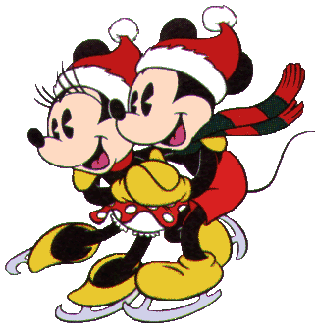 20. 11. – 24. 11. 2017  Pondělí         Polévka:  kuřecí s kuskusem (1,9)  20. 11.          Hl. jídlo : koprová omáčka, vařené vejce, houskový knedlík (1,3,7)Obsahuje alergeny: viz pokrm………………………………………………………………………………………………………………………………………….. Úterý             Polévka: rybí  (1,4,9) 21.11.            Hl. jídlo : pečená kuřecí stehna, brambor, salát (1,4,7,8)Obsahuje alergeny: viz pokrm…………………………………………………………………………………………………………………………………………… Středa           Polévka:  gulášová (1) 22. 11.           Hl. jídlo : hrachová kaše, lámankový chléb, zeleninový salát (1)Obsahuje alergeny: viz pokrm                 ……………………………………………………………………………………………………………………………………………Čtvrtek         Polévka : kapustová  (1)23. 11.          Hl. jídlo : holandský řízek, bramborová kaše, kompot (1,3,7) Obsahuje alergeny: viz pokrm……………………………………………………………………………………………………………………………………………Pátek          Polévka : pohanková se zeleninou (1,9)24. 11.        Hl. jídlo : frankfurtská hovězí pečeně, dušená rýže   (1,7)Obsahuje alergeny: viz pokrm……………………………………………………………………………………………………………………………………………Změna jídelníčku vyhrazena!Přejeme dobrou chuť !Strava je určena k okamžité spotřebě!